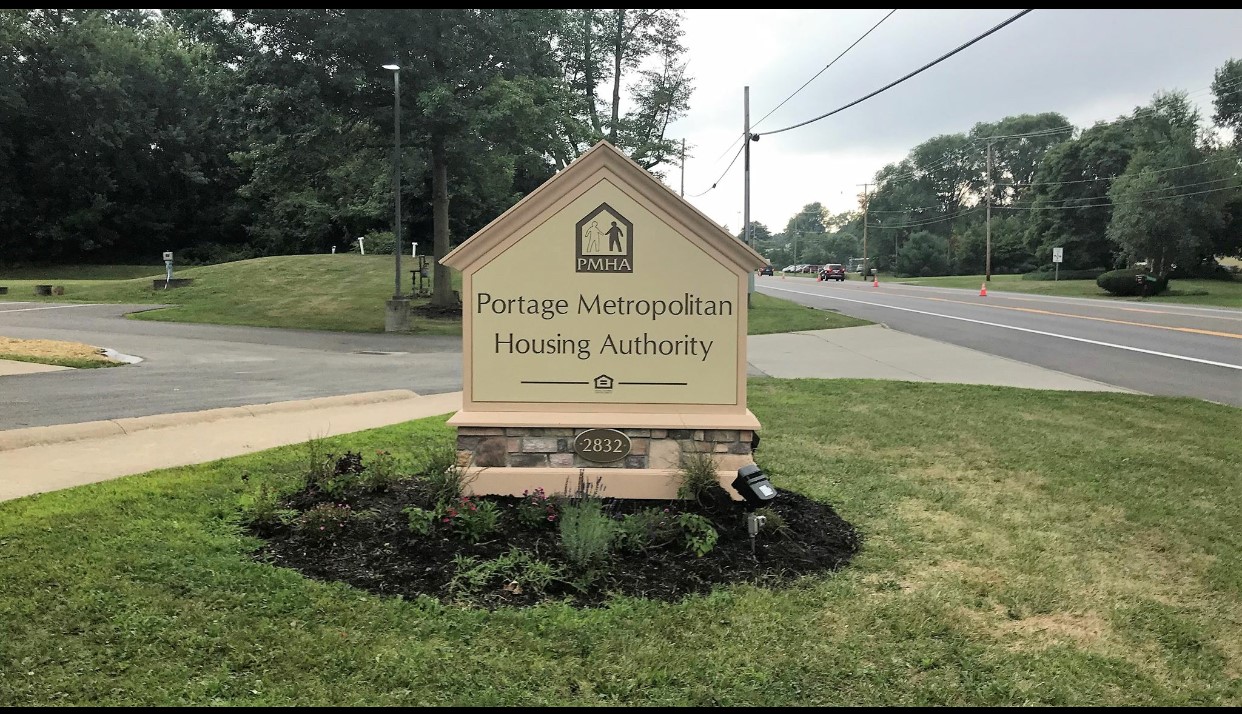 MATCH EVENT